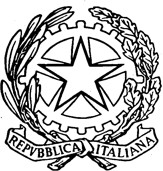 Ministero dell’istruzione e del meritoIstituzione scolasticaCERTIFICAZIONE DELLE COMPETENZEAL TERMINE DEL PRIMO CICLO DI ISTRUZIONESi certifica che 	nat_ a 	(prov.   ) il   /  /	,ha raggiunto, al termine del primo ciclo di istruzione, i livelli di competenza di seguito illustrati.Data	l Dirigente scolastico11 Per le istituzioni scolastiche paritarie, la certificazione è rilasciata dal Coordinatore delle attività educative e didattiche.COMPETENZA CHIAVECOMPETENZE AL TERMINE DEL PRIMO CICLO DI ISTRUZIONELIVELLO*Competenza alfabetica funzionalePadroneggiare la lingua di scolarizzazione in modo da comprendere enunciati di una certa complessità, esprimere le proprie idee, adottare un registro linguistico appropriato alle diverse situazioni.Competenza multilinguisticaUtilizzare la lingua inglese a livello elementare in forma orale e scritta (comprensione orale e scritta, produzione scritta e produzione/interazione orale) in semplici situazioni di vita quotidiana relative ad ambiti di immediata rilevanza e su argomenti familiari e abituali, compresi contenuti di studio di altre discipline (Livello A2 del Quadro Comune Europeo di Riferimento per le lingue)Riconoscere le più evidenti somiglianze e differenze tra le lingue e le culture oggetto di studioCompetenza multilinguisticaUtilizzare una seconda lingua comunitaria* a livello elementare in forma orale e scritta (comprensione orale e scritta, produzione scritta e produzione/interazione orale) in semplici situazioni di vita quotidiana in aree che riguardano bisogni immediati o argomenti molto familiari (Livello A1 del Quadro Comune Europeo di Riferimento per le lingue)*specificare la lingua: Lingua………………………………………….Competenza matematica e competenza inscienze, tecnologie e ingegneriaUtilizzare le conoscenze matematiche e scientifico-tecnologiche per analizzare dati e fatti della realtà e per verificare l’attendibilità di analisi quantitative proposte da altri. Utilizzare il pensiero logico-scientifico per affrontare problemi e situazioni sulla base di elementi certi. Avere consapevolezza dei limiti delle affermazioni che riguardano situazioni complesse.Competenza digitaleUtilizzare con consapevolezza e responsabilità le tecnologie digitali per ricercare, produrre ed elaborare dati e informazioni, per interagire con le altre persone, come supporto alla creatività e alla soluzione di problemi.Competenza personale, sociale e capacità di imparare a imparareAvere cura e rispetto di sé, degli altri e dell’ambiente come presupposto di uno stile di vita sano e corretto.Utilizzare conoscenze e nozioni di base in modo organico per ricercare e organizzare nuove informazioni.Accedere a nuovi apprendimenti in modo autonomo. Portare a compimento il lavoro iniziato, da solo o insieme ad altri.Competenza in materia di cittadinanzaComprendere la necessità di una convivenza civile, pacifica e solidale per la costruzione del bene comune e agire in modo coerente.Esprimere le proprie personali opinioni e sensibilità nel rispetto di sé e degli altri.Partecipare alle diverse funzioni pubbliche nelle forme possibili, in attuazione dei principi costituzionali.Riconoscere ed apprezzare le diverse identità, le tradizioni culturali e religiose in un’ottica di dialogo e di rispetto reciproco.Osservare comportamenti e atteggiamenti rispettosi dell’ambiente, dei beni comuni, della sostenibilità ambientale, economica, sociale, coerentemente con l’Agenda 2030 per lo sviluppo sostenibile.Competenza imprenditorialeDimostrare spirito di iniziativa, produrre idee e progetti creativi. Assumersi le proprie responsabilità, chiedere aiuto e fornirlo quando necessario. Riflettere su se stesso e misurarsi con le novità e gli imprevisti. Orientare le proprie scelte in modo consapevole.Competenza in materia di consapevolezza ed espressioneculturaliOrientarsi nello spazio e nel tempo e interpretare i sistemi simbolici e culturali della società, esprimendo curiosità e ricerca di senso.In relazione alle proprie potenzialità e al proprio talento, esprimersi negli ambiti più congeniali: motori, artistici e musicali.L’alunno/a ha inoltre mostrato significative competenze nello svolgimento di attività scolastiche e/o extrascolastiche, relativamente a: ............................................................................................................................. .........................................L’alunno/a ha inoltre mostrato significative competenze nello svolgimento di attività scolastiche e/o extrascolastiche, relativamente a: ............................................................................................................................. .........................................L’alunno/a ha inoltre mostrato significative competenze nello svolgimento di attività scolastiche e/o extrascolastiche, relativamente a: ............................................................................................................................. .........................................(*) LivelloIndicatori esplicativiA – AvanzatoL’alunno/a svolge compiti e risolve problemi complessi, mostrando padronanza nell’uso delle conoscenze e delle abilità; propone e sostiene le proprie opinioni e assume in modo responsabile decisioni consapevoli.B – IntermedioL’alunno/a svolge compiti e risolve problemi in situazioni nuove, compie scelte consapevoli, mostrando di saper utilizzare le conoscenze e le abilità acquisite.C – BaseL’alunno/a svolge compiti semplici anche in situazioni nuove, mostrando di possedere conoscenze e abilità fondamentali e di saper applicare basilari regole e procedure apprese.D – InizialeL’alunno/a, se opportunamente guidato/a, svolge compiti semplici in situazioni note.